Les sardines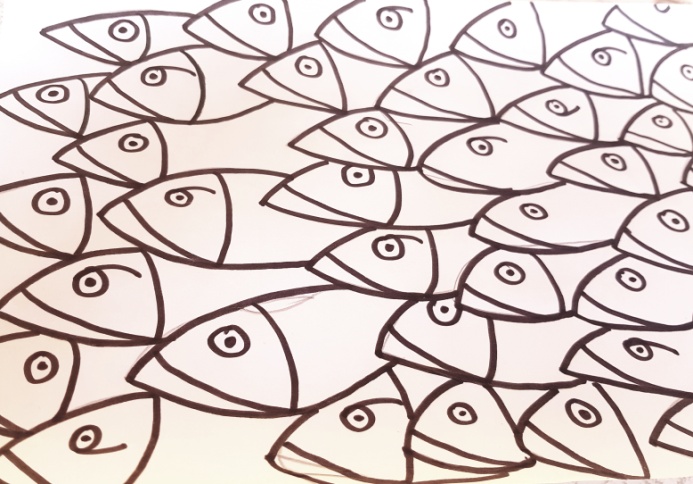 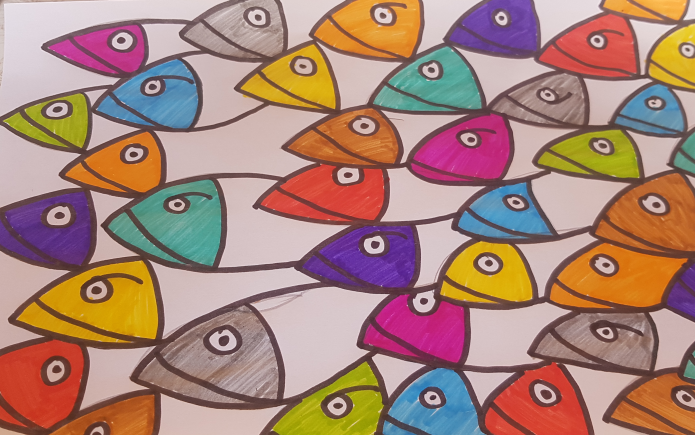 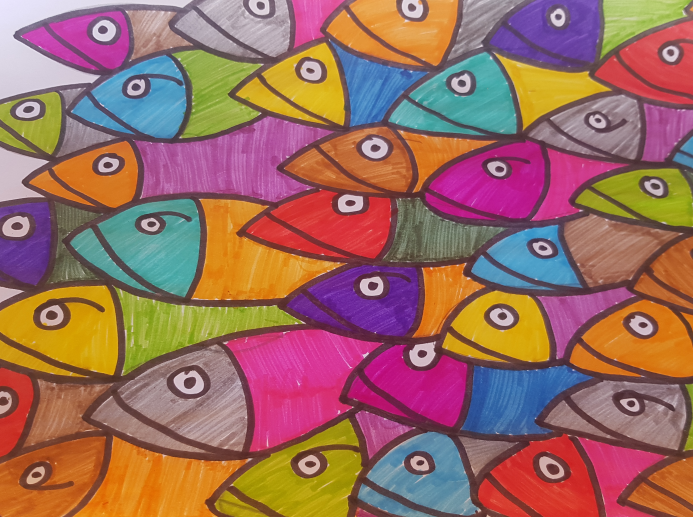 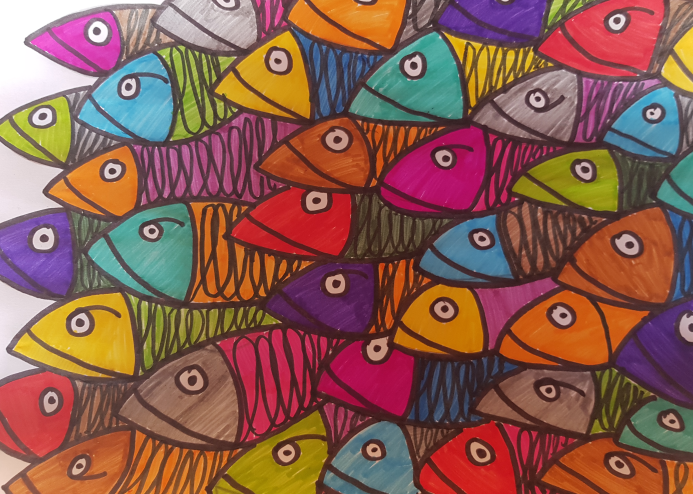 